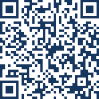 FIRMADO POR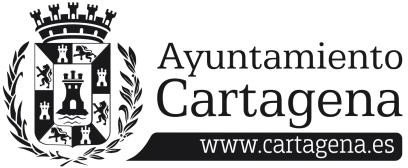 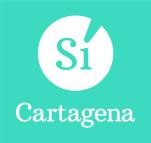 GRUPO MIXTO SÍ CARTAGENAMOCIÓN QUE PRESENTA ANA BELÉN CASTEJÓN HERNÁNDEZ, PORTAVOZ DEL GRUPO MUNICIPAL MIXTO “SÍ CARTAGENA” SOBRE: “CREACIÓN DE LA BIBLIOTECA DE LAS ESCRITORAS Y ESCRITORES DE CARTAGENA EN 2 FASES”.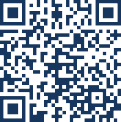 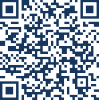 SELLONuestra formación política considera que la situación que se da en Cartagena al contar con un dilatado número de escritores y escritoras, precisa de una valiente actuación encaminada a ponerlos en valor en su tierra: algunos nacidos en nuestro municipio, y otros que llegaron a Cartagena y decidieron hacer su vida aquí.Desde Sí Cartagena creemos que es justo reconocer su aportación a la cultura local, nacional e internacional y llevarlo a cabo con una atractiva iniciativa que no es otra que la de generar un espacio en el que la ciudadanía pueda acercarse a estos creadores, un lugar que serviría para poner en valor la figura de todos ellos como máximos exponentes de la cultura cartagenera.Nos referimos a la iniciativa que ya presentamos y debatimos en el anterior pleno del mes de Octubre en la que proponíamos crear la Biblioteca de los Escritores y Escritoras de Cartagena en el futuro local social de la barriada José María Lapuerta.Durante el debate de esta moción, la mayoría de grupos políticos de la Corporación (incluido el equipo de gobierno) se posicionaron a favor de esta iniciativa, pero sin entrar aún en el fondo de la misma en el sentido de su eminente y próxima ubicación. Siendo la postura mayoritaria del Pleno la de crear este espacio pero aprovechando en una primera fase las bibliotecas municipales.Desde Sí Cartagena seguimos creyendo que sería un gran logro poder seguir potenciando la lectura y el uso de las bibliotecas en todo el término municipal y por ello hemos reformulado esta iniciativa para que se pueda ejecutar en varias fases. Pero mantenemos que el futuro local social de la barriada José María Lapuerta, cuna de la Botica del Libro, sería la ubicación idónea para esta nueva biblioteca.Por todo lo expuesto, la Concejala que suscribe eleva al Pleno para su debate y aprobación la siguiente:FIRMADO PORGRUPO MIXTO SÍ CARTAGENASELLOMOCIÓN1º) Instar al Gobierno Local a iniciar en una 1ª fase la puesta en marcha en todas las bibliotecas municipales de un espacio dedicado a difundir la figura y obra de todos los escritores y escritoras de Cartagena para poner en valor la figura de todos ellos como máximos exponentes de la cultura cartagenera para que la ciudadanía pueda acercarse a estos creadores.2º) Instar al gobierno local a ejecutar en una 2ª fase, con cargo al presupuesto para el ejercicio 2024, las actuaciones necesarias para crear la Biblioteca de los Escritores y Escritoras de Cartagena.Cartagena, 6 de noviembre de 2023Firmado por ANA BELEN CASTEJON HERNANDEZ - DNI ***2422** el día 06/11/2023 con un certificado emitido por ACCVCA-120Fdo: Ana Belén Castejón Hernández Portavoz del G. M. Mixto Sí CartagenaEXCMA. SRA. ALCALDESA DEL EXCMO. AYUNTAMIENTO DE CARTAGENA